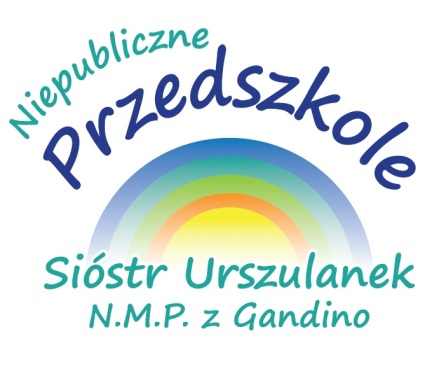 7.00 – 8.308.15-9.009.00 – 9.30 9.30 – 9.459.45.00-11.0011.00-11.30 11.30 – 12.0012.00 – 12.3012.00 – 13.3013.30-14.0014.00 – 14.3014.30 – 15.0015.00 – 17.00Schodzenie się dzieci do przedszkolaZabawy dowolne według zainteresowań: manipulacyjne, konstrukcyjne, tematyczne, dydaktyczne i inne) oraz indywidualne wspomaganie i korygowanie rozwoju dziecka.Zestaw ćwiczeń porannych – gimnastyka z językiem angielskim.Poranna modlitwa ze śpiewemI Śniadanie  Czynności higieniczno-porządkowe.Zajęcia dydaktyczne.Zabawy dowolne według zainteresowań: tematyczne, dydaktyczne i inne, wspomaganie i korygowanie rozwoju, manipulacyjne, konstrukcyjne, czynności higieniczno-porządkowe praca z dzieckiem uzdolnionym, zabawa na  świeżym powietrzu /lub/ zajęcia dodatkowe.II Śniadanie  - grupa I / j. angielski grupa IIII Śniadanie - grupa II i III / j. angielski grupa Ij. angielski grupa IIILeżakowanie grup młodszych/ poobiedni odpoczynek i czytanie bajek dla starszych grup.Zabawy dowolne według zainteresowań /lub/ zajęcia dodatkowe. Obiad - grupa I Obiad – grupa II i III Czytanie dzieciom, ćwiczenia relaksacyjne, zabawy tematyczne według zainteresowań. Zabawa na placu zabaw.Zabawy dowolne według zainteresowań: manipulacyjne, konstrukcyjne, tematyczne, dydaktyczne i inne lub zabawy ruchowe w sali/ na placu zabaw. 